CFUW / KANATA GENERAL MEETING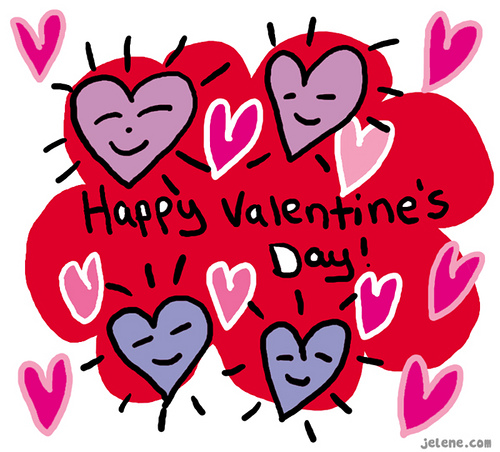 Tuesday, February 14, 2017 11:30 AMStonehaven Manor Apartments   70A Stonehaven Drive, KanataMeeting started at 11:30AM Chairperson:   Hazel Pompey Attendees:       40 Members (approx.) Introduction of guests/new members- we had one visitor, Sally OlsenSpecial Lunch:	35 members ordered the Caribbean Lunch from Nu Caribbean Restaurant organized by Hazel Pompey.  A variety of Caribbean drinks were provided by Jennifer Rose. Janice Ireland decorated the tables for Valentine’s Day and provided chocolates!Meet & Greet:		Opportunity to purchase tickets for International Women’s Day March 8th 			$25.00 from Wende Collins			Opportunity to sign up for Walk in Her Shoes	Carol FowlerProgram Speaker:	Our program speaker was Judith Brown, an educator and past president of CFUW / Kingston and the Afro-Caribe Association of Kingston.  Judi has written a book, No Regrets, and made us aware of the part played by blacks in forming our Canadian History.  A part that has been largely ignored in the past. Her talk was titled Black History 101and she explained the importance of Black History Month in February. This is the history that was never taught in school, but should become part of the regular curriculum in time…Its importance affirms, empowers and provides role models to black youth. She delivered 400 years of Black History in 45 minutes!  Especially compelling was the history of Africville in Nova Scotia and the very recent apology! Business Meeting:Approval of the Agenda	Wende CollinsSeconded 	Carol FowlerApproval of the Minutes of the November 8th 2016 General MeetingCarol FowlerSeconded	Joy ForbesEnchanted Mosaic Outcome:	   Ann Mulvihill reported that The Enchanted Mosaic evening was an       excellent success and earned $7323.00Walk in Her Shoes, March 7th:    Carol Fowler gave an overview of the goals and cause for CARE Canada and encouraged members to sign up for the Walk or provide donations to CARE Canada. An email will be sent out with more details. International Women’s Day, March 8th:	Wende Collins provided an overview of the program at the Centrepointe Theatre and was accepting payment at the meeting.  She also mentioned the IWD breakfast at the Mlacak Centre March 9th hosted by Marianne Wilkinson.Coffee House, April 29th: 	Martha Klump provided details about the Coffee House at St. Johns Anglican Church and will be collecting money for tickets.Treasurer’s Report:  All the details of the Treasurer’s report can be found on the website.Upcoming newsletter: 	Carole Baker reported that articles for the Newsletter were being submitted in a timely manner and the final deadline for submissions was Friday February 17th.Presentation of our Teddy Bear: 	Jennifer Rose has named the teddy bear Bijou and will present it to Helen Chambers, outings Group Convener as she is a “jewel of a member!”	Helen was not present at the meeting.Adjournment:  The meeting adjourned at 11:45 to allow Stonehaven to set up for their next event.Next meeting:  Place to be determined as we have a special speaker, Charlotte Gray, who should be given time for her presentation. It will be a lunchtime meeting March 14th @ 11:30AM to 1:00 or 1:30PMUpcoming EventsWalk in Her Shoes		March 7thInternational Women’s Day	March 8thCoffee House			April 29th